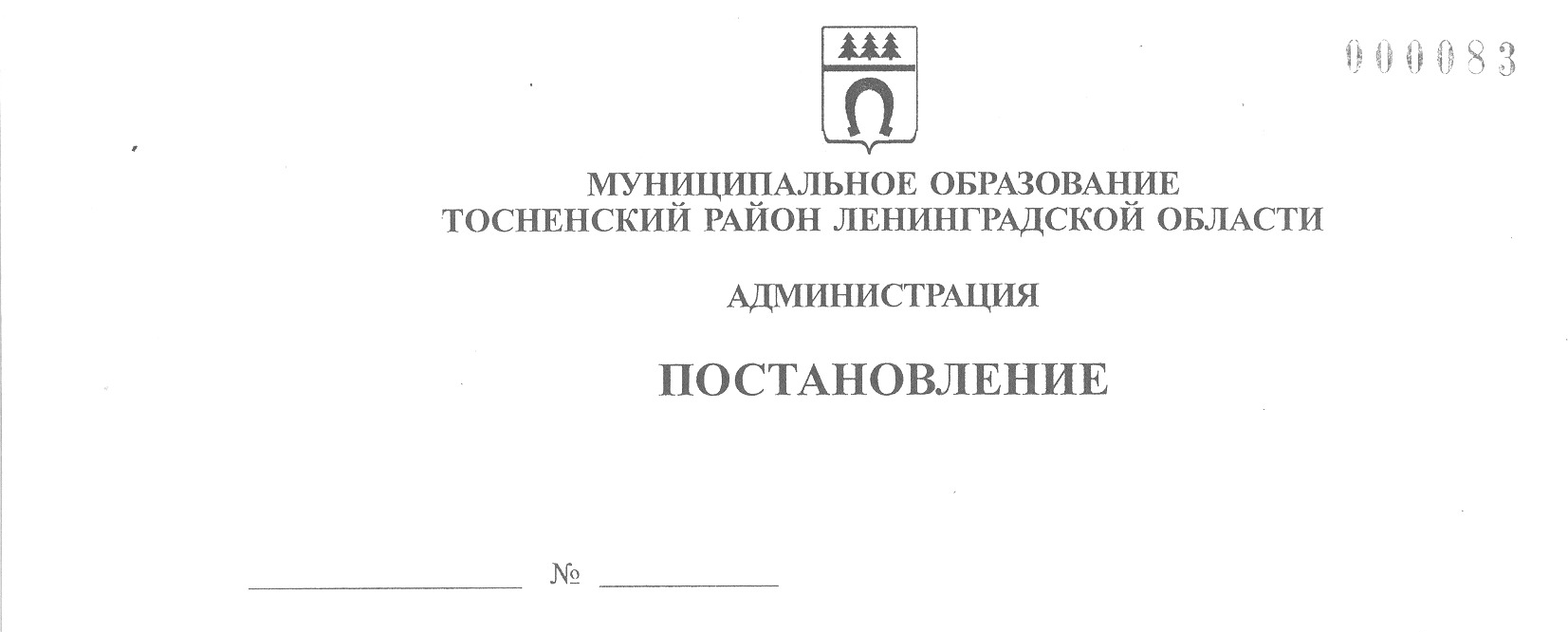 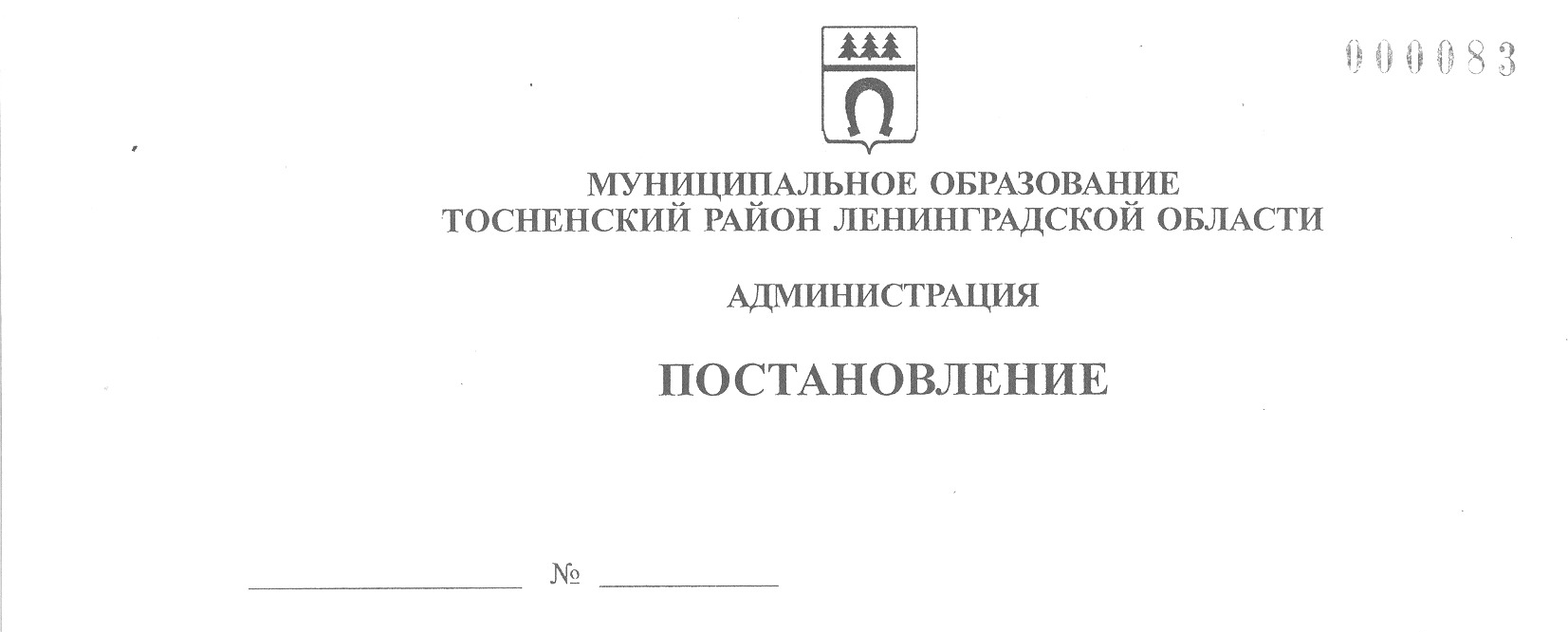 20.07.2023                                2517-паО внесении изменений в Порядок организации и проведения культурно-массовых и театрально-зрелищных мероприятий на территории муниципального образования Тосненский район Ленинградской области и территории муниципального образования Тосненское городское поселение Тосненского района Ленинградской области, утвержденный постановлением администрации муниципального образования Тосненский район Ленинградской области от 16.09.2019 № 1599-паВ целях упорядочения организации и проведения культурно-массовых и театрально-зрелищных мероприятий на территории муниципального образования Тосненский муниципальный район Ленинградской области и территории муниципального образования Тосненское городское поселение Тосненского муниципального района Ленинградской области, в соответствии с Федеральным законом от 06.10.2003 № 131-ФЗ «Об общих принципах организации местного самоуправления в Российской Федерации», исполняя как собственные полномочия, так и полномочия администрации Тосненского городского поселения Тосненского муниципального района Ленинградской области на основании статьи 13 Устава Тосненского городского поселения Тосненского муниципального района Ленинградской области и статьи 25 Устава муниципального образования Тосненский муниципальный район Ленинградской области, администрация муниципального образования Тосненский район Ленинградской области	ПОСТАНОВЛЯЕТ:Внести в Порядок организации и проведения культурно-массовых и театрально-зрелищных мероприятий на территории муниципального образования Тосненский район Ленинградской области и территории муниципального образования Тосненское городское поселение Тосненского района Ленинградской области, утвержденный постановлением администрации муниципального образования Тосненский район Ленинградской области от 16.09.2019 № 1599-па, следующие изменения:1.1. В пункте 2.2 после слова «организатор» дополнить словами «, за исключением муниципальной организации, подведомственной администрации муниципального образования Тосненский район Ленинградской области».1.2.	Пункт 2.2.1 изложить в следующей редакции:«2.2.1. В случае проведения администрацией района, в том числе муниципальной организацией, подведомственной администрации района, массового мероприятия на территории муниципального образования, расположенного в границах территории Тосненского района, исключая территорию Тосненского городского поселения, администрацией района, в том числе муниципальной организацией, подведомственной администрации района, подается в администрацию муниципального образования, на территории которого планируется проведение такого мероприятия, уведомление о проведении массового мероприятия, оформляемое по форме согласно приложению 2 к настоящему Порядку, в срок не позднее, чем за пять рабочих дней до даты проведения мероприятия».1.3. В абзаце первом пункта 2.10. после слов «администрация района» дополнить словами «муниципальная организация, подведомственная администрации района».1.4. Абзац пятый пункта 2.10 изложить в следующей редакции:«- организацию работы бригады скорой медицинской помощи, посредством наличия исправных средств связи для её вызова в максимально возможный короткий срок;».Пресс-службе комитета по организационной работе, местному самоуправлению, межнациональным и межконфессиональным отношениям администрации муниципального образования Тосненский район Ленинградской области обеспечить  опубликование и обнародование настоящего постановления в порядке, установленном Уставом муниципального образования Тосненский муниципальный район Ленинградской области, Уставом Тосненского городского поселения Тосненского муниципального района Ленинградской области.Контроль за исполнением постановления возложить на заместителя главы администрации муниципального образования Тосненский район Ленинградской области Романцова А.А.И. о. главы администрации                                                                  И.Ф. ТычинскийАлександров Антон Викторович, 8 (81361) 223036 га